Emery High School Community Council Meeting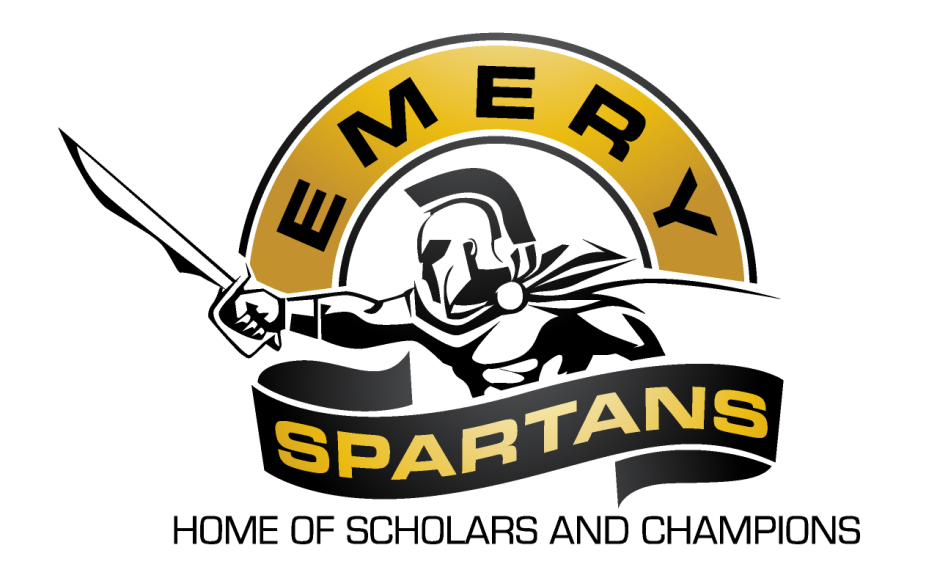 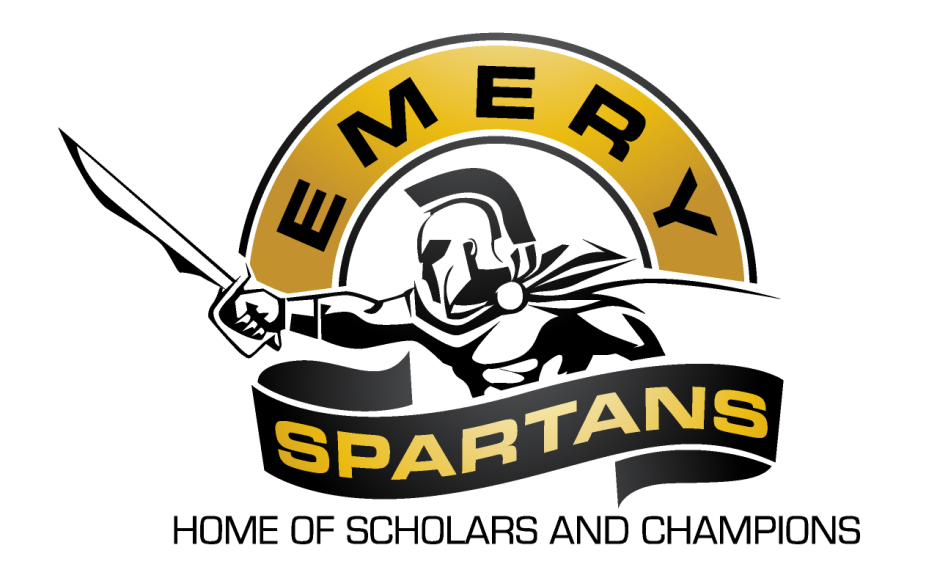  February 2, 2022, EHS Library, 3:15 p.m.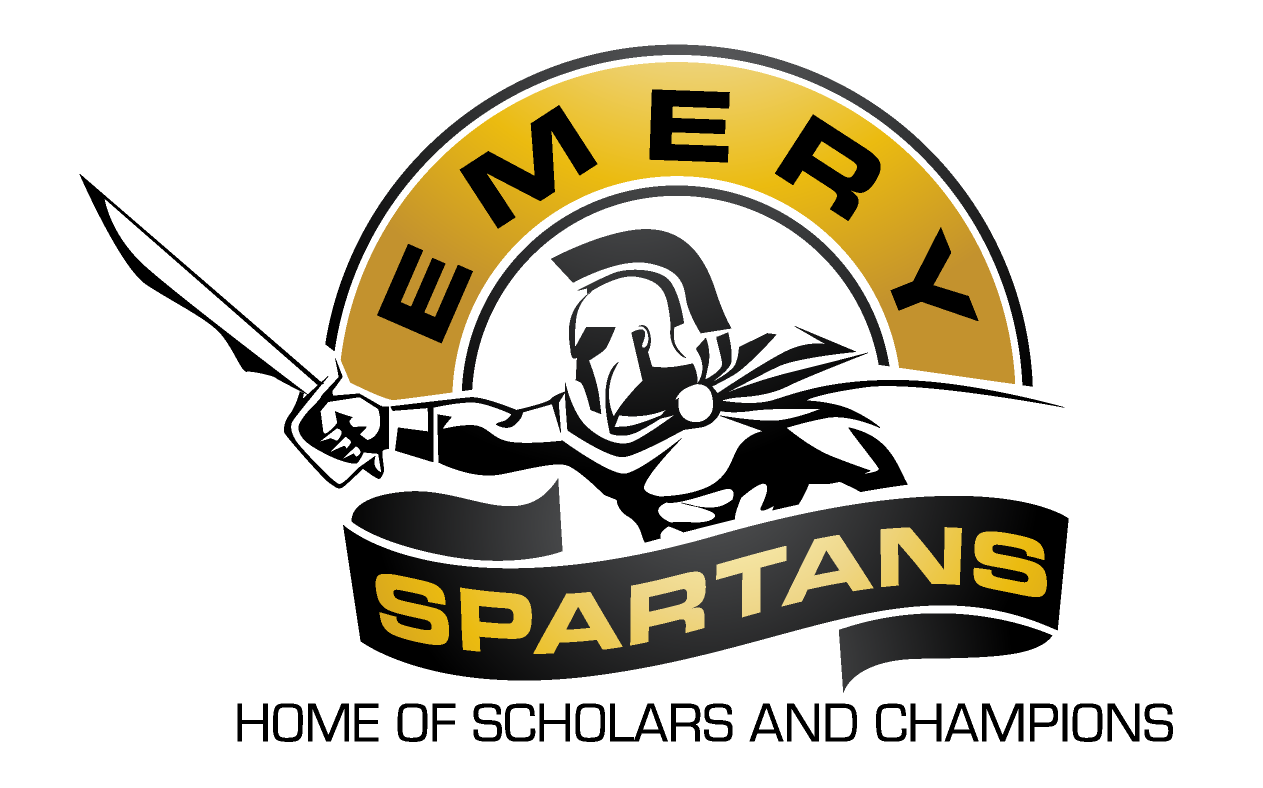 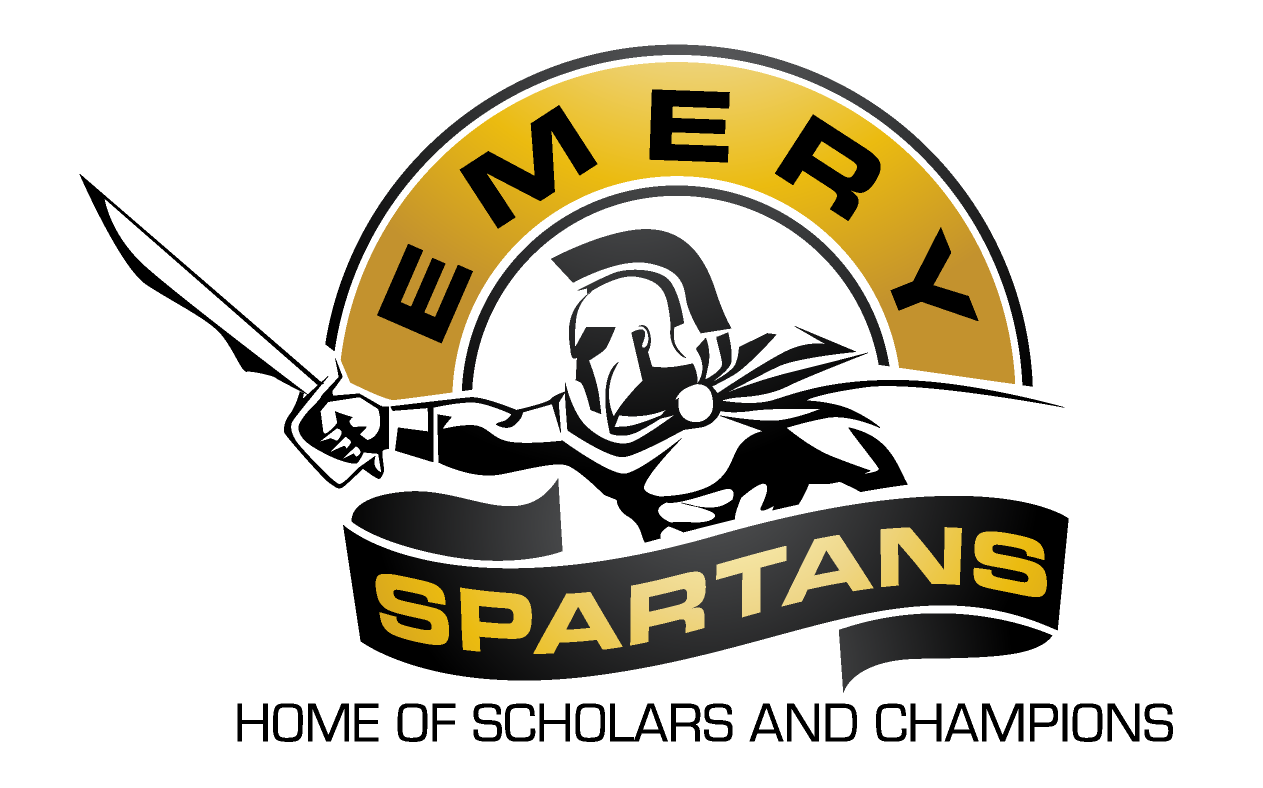 Welcome and introductions/roll callGood News itemsWinter Activities wrapping upCTE fairRobotics qualified for StateOld businessMinutes from last meeting (November 2, 2021)-ApprovalPolicy Manual and policy changes/additionsNew businessSchool Goals in a nutshell—Improve ACT scores, Improve Literacy, CE Offerings and PathwaysAcademic publicity-HandoutLands Trust Budget—Next meeting we need to approve the budgetEmery High Counseling Department- Lance Whitesel, Lucy RobinsonSpartan Rewards Cards winners—HandoutAdvisory period once a month—Teachers building relationships with studentsStudents are reading during Literacy period this semesterAspire Testing/AP/CTE--DataInput from council members-Yearly meeting agendaSuggested dates January 18th  3:15 in the libraryMarch 22nd   3:15 in the library—Change March 15th??Other________________________________________________________________________MinutesEmery High School Community Council Notes February 2, 2022EHS Library In Attendance:Steven GordonJohn DoriaBrandi TuttleCharlotte MorrisLinda WilbergJamie Huggard Marc Stilson Meeting called to order at 3:23 by John Doria.Approved Minutes from the November 2nd meeting. Charlotte motioned to approveJamie secondedTime turned over to Principal GordonGood News:Winter Sports teams have been doing very well. There are a lot of state competitions coming up this month.CTE Fair took place with 31 different businesses being represented and giving exposure of options to the students. We are hoping to do this each year and continue to bring in more businesses. Robotics Qualified for state and did very well. School Goals in a nutshell - Improve ACT Scores, Improve Literacy, CE Offerings and Pathways, Hoping to increase Academic PublicityWe have had several things included in the local newspaper to show some of our academic successes, and we hope to have more. In Focusing on increasing ACT Scores:3 ACT prep classes first semesterACT Bootcamp from USU-E Focusing on Test Taking StrategiesExposure to the ACT test. Take it multiple times. Giving pre-ACT to all 9th graders next week. Do this every yearStrongly encourage 10th grade parents and students to take the ACT at the end of the sophomore year. We will be a testing site on Saturdays for this to happen.  Counselors will be starting NEXT week to pre-register students for next year to get ideas on numbers. We had 19 Academic All Staters in fall UHSAA activities.2nd Term Spartan Rewards winners were listed. There are a lot of great prizes. Advisory Period/Advisory TeamEach teacher has been assigned roughly 20 students to keep track of and help be successful in school. Literacy PeriodFirst Semester focused on writing.Second Semester is focusing on reading. Aspire DataShows student’s percent proficient in ELA, Math, and Science as compared to other similar schools in the state. Comparatively, Emery is doing very well. Linda Wilberg:CTE Concentrators and Completers DataCTE Pathways Eye-catching Posters have been created to show the classes need for the pathways if the student chooses to make that a focus.  AP Class ScoresOf those who chose to take the test and earn college credit: Computer Science - 5 passed Calculus - 11/13 passedWorld History - 14 Quick Construction Update Next meeting Tuesday, March 15th. Marc motioned to close.Linda seconded. Meeting Closed at 4:09. 